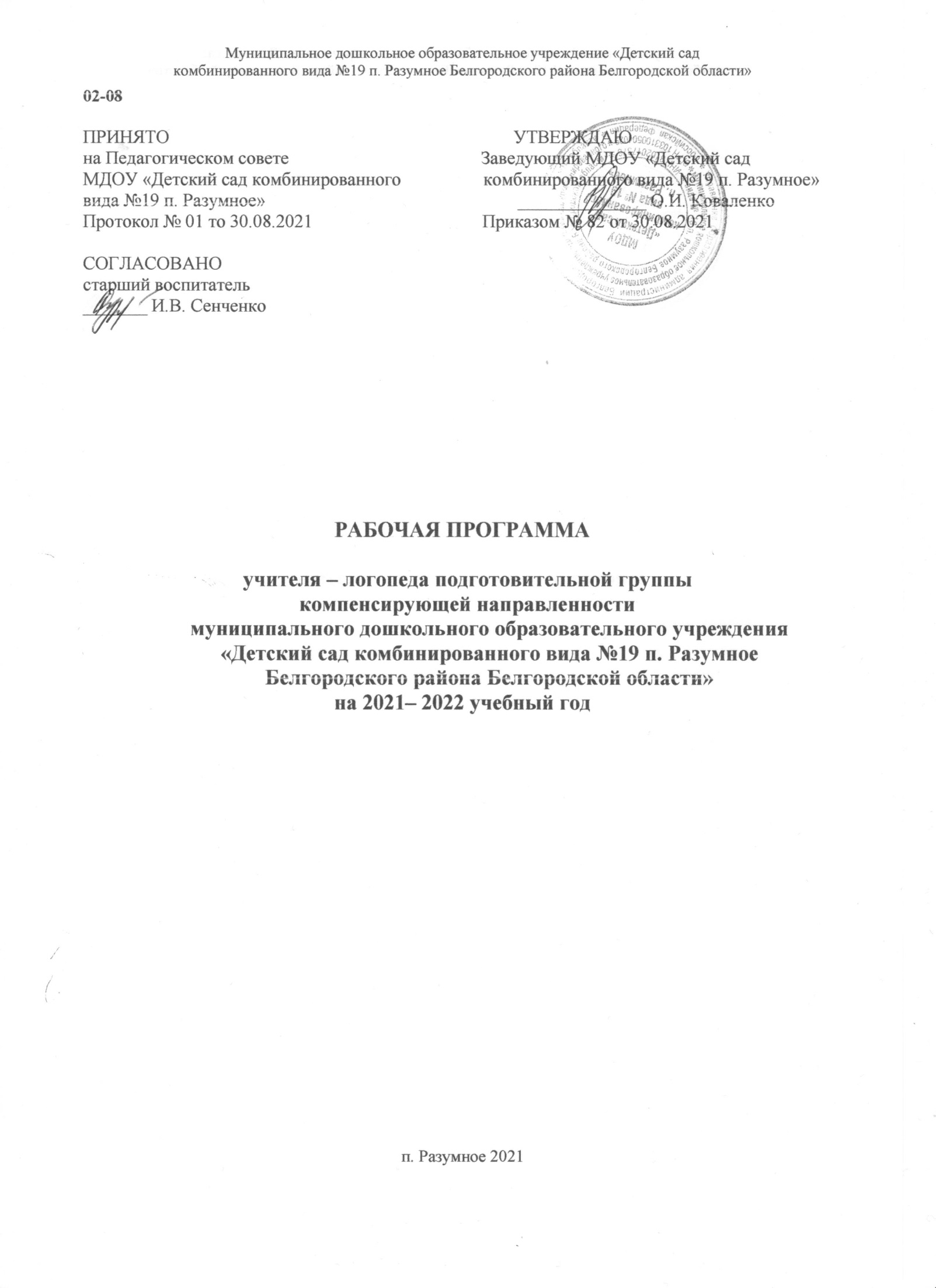 ОГЛАВЛЕНИЕI ЦЕЛЕВОЙ РАЗДЕЛПОЯСНИТЕЛЬНАЯ ЗАПИСКАДошкольное образование является первой ступенью общего образования в соответствии с законом № 273 от 29 декабря 2012 года «Об образовании в Российской Федерации». Рабочая программа является инструментом коррекционно-развивающей деятельности учителя-логопеда дошкольного образовательного учреждения, предусматривающая наиболее оптимальные и эффективные для конкретной группы воспитанников содержание, формы, методы и приемы организации воспитательного, образовательного и коррекционно-развивающего процесса с целью получения наиболее эффективного результата.Работа по речевому развитию детей занимает одно из центральных мест в дошкольном учреждении. Чистая и правильная речь ребенка является одним из важнейших условий его всестороннего развития. Полноценное речевое развитие позволяет успешно устанавливать содержательные полноценные отношения со сверстниками и взрослыми, способствует активному развитию психических функций ребенка. Работа над речевым развитием в дошкольном возрасте направлена на предупреждение проблем в овладении письменно- речевой деятельности (профилактика дисграфии и дислексии). К сожалению, с каждым годом увеличивается число дошкольников с общим недоразвитием речи (ОНР). Данная форма речевой патологии характеризуется тем, что при нормальном слухе и интеллекте у детей задерживается формирование каждого из компонентов языка: фонетики, лексики, грамматики, фонематики, синтаксиса. Дополнительные трудности в организации образовательной деятельности обусловлены наличием у детей вторичных отклонений в развитии психических процессов – восприятия, внимания, памяти, навыков конструктивной деятельности и эмоционально-волевой сферы. Совокупность перечисленных нарушений служит серьезным препятствием в усвоении детьми программы детского сада общеразвивающего вида, а в дальнейшем и программы общеобразовательной школы.Программа разработана в соответствии с нормативными документами:Законом РФ от 29.12.2012 г. №273-ФЗ «Об образовании в Российской Федерации», (ред. от 26.05.2021года)Федеральным законом от 8 июня 2020 года № 164-ФЗ «О внесении изменений в статьи 71.1 и 108 Федерального закона «Об образовании в Российской Федерации» (Принят Государственной Думой 27 мая 2020 года, одобрен Советом Федерации 2 июня 2020 года). Федеральным закон от 24 июля 1998 г. № 124-ФЗ «Об основных гарантиях прав ребенка в Российской Федерации», принятый Государственной Думой 3 июля1998 года, одобренный Советом Федерации 9 июля 1998 года;Федеральным законом от 31 июля 2020 г. № 304–ФЗ «О внесении изменений в Федеральный закон «Об образовании в Российской Федерации» по вопросам воспитания обучающихся» (Принят Государственной Думой 22 июля 2020 года Одобрен Советом Федерации 24 июля 2020 года).  Указом Президента Российской Федерации от 7 мая 2018 г. № 204 «О национальных целях и стратегических задачах развития Российской Федерации на период до 2024 года». Постановлением Правительства Российской Федерации от 26 декабря 2017 года № 1642 «Об утверждении Государственной программы Российской Федерации «Развитие образования» (ред. от 15 марта 2021 года). Постановление Главного государственного санитарного врача РФ
от 30 июня 2020 года № 16 «Об утверждении санитарно-эпидемиологических правил СП 3.1/2.4.3598-20 «Санитарно-эпидемиологические требования к устройству, содержанию и организации работы образовательных организаций и других объектов социальной инфраструктуры для детей и молодежи в
условиях распространения новой коронавирусной инфекции (covid-19)»; )»(ред. от 24.03.2021, действуют до 01 января 2022).Постановлением Главного государственного санитарного врача РФ от 28 сентября 2020 № 28 «Об утверждении санитарных правил СП 2.4.3648-20 «Санитарно-эпидемиологические требования к организациям воспитания и обучения, отдыха и оздоровления детей и молодежи» (Зарегистрировано в Минюсте России 18.12.2020 № 61573).Приказом Министерства Просвещения России от 31 июля 2020 года № 373 «Об утверждении Порядка организации и осуществления образовательной деятельности по основным общеобразовательным программам - образовательным программам дошкольного образования».Приказом Министерства образования и науки РФ от 17 октября 2013 года №1155 «Об утверждении федерального государственного образовательного стандарта дошкольного образования»;Письмом Министерства образования и науки РФ от 10 января 2014 года № 08-5 «О соблюдении организациями, осуществляющими образовательную деятельность, требований, установленных федеральным государственным образовательным стандартом дошкольного образования»;Постановлением Правительства Белгородской области от 30.12.2013 г. № 528-пп «Об утверждении государственной программы Белгородской области «Развитие образования Белгородской области» (с изменениями на 28 декабря 2020 года).Письмо департамента образования Белгородской области от 24 июля
2018 года № 9-09/14/4241 «О необходимости увеличения охвата родителей (законных представителей) услугами дистанционного консультирования»;Письмо департамента образования Белгородской области от 30
апреля 2020 года № 9-09/14/2380 «Методические рекомендации по насыщению развивающей предметно-пространственной среды элементами «доброжелательного пространства»;Уставом МДОУ «Детский сад комбинированного вида №19 п. Разумное».Рабочая программа учителя-логопеда разработана и утверждена в структуре адаптированной основной общеобразовательной программы – образовательной программы дошкольного образования для детей с тяжелыми нарушениями речи МДОУ «Детский сад комбинированного вида №19 п. Разумное»Программа включает три основных раздела: целевой, содержательный и организационный.Рабочая программа разработана на основе адаптированной основанной образовательной программы дошкольного образования для детей с тяжелыми нарушениями речи (общим недоразвитием речи).	Образовательной программы дошкольного образования «От рождения до школы» / Под редакцией Н.Е. Вераксы, Т.С. Комаровой, М.А. ВасильевойОбразовательной программы дошкольного образования «Образовательная программа дошкольного образования для детей с тяжелыми нарушениями речи (общим недоразвитием речи) с 3 до 7 лет». Издание третье, переработанное и дополненное в соответствии с ФГОС ДО / Н.В. НищеваПрограммы воспитания и обучения дошкольников с задержкой психического развития / Л.Б. Баряева, И.Г. Вечканова, О.П. Гаврилушкина и др.; под. ред. Л.Б. Баряевой, Е.А. Логиновой. – СПб. : ЦДК проф. Л.Б. Баряевой, 2010.Рабочая программа рассчитана на один учебный год, который длится в группе компенсирующей направленности с 1 сентября по 31 августа.В содержательной части использованы положения специальной образовательной Программы логопедической работы по преодолению общего  недоразвития  речи у детей авторы: Т.Б.Филичева, Г.В. Чиркина, Т.В. Туманова - Москва: «Просвещение» 2008г.; Индивидуально-подгрупповая работа по коррекции звукопроизношения (авторы: Коноваленко В.В., Коноваленко В.С.); Технология формирования фонематического восприятия и произношения (автор: Ткаченко Т.А.); Технология формирования звукобуквенного анализа и синтеза (автор: Эльконин Д.Б.).Рабочая программа представляет собой коррекционно-развивающую систему, обеспечивающую полноценное овладение всеми компонентами русского языка: фонетического строя, фонематического восприятия, лексико- грамматических категорий языка, развитие связной речи, что обуславливает формирование коммуникативных способностей, речевого и общего психического развития ребёнка дошкольного возраста с речевой патологией, как основы успешного овладения чтением и письмом в дальнейшем при обучении в массовой школе, а так же его социализации. Программа дает возможность своевременной диагностики речевого дефекта, коррекции нарушений устной речи на каждом возрастном этапе, учитывая единство требований, подходов и методов обучения и воспитания дошкольников.Цель рабочей программы – создание условий для разностороннего развития детей старшего дошкольного возраста с нарушениями речевого развития, обеспечивающих необходимый и достаточный уровень подготовки к усвоению образовательных программ начального общего образования с учетом их психоречевых и индивидуальных особенностей.Задачи рабочей программы:раннее выявление и предупреждение речевых нарушений;коррекция нарушений речевого развития дошкольников:развитие импрессивной стороны речи;воспитание артикуляционных навыков звукопроизношения и развитие слухового восприятия;формирование лексико-грамматических категорий и связной речи;формирование основ грамоты;предупреждение	специфических	нарушений	в	овладении	письмом	и чтением;формирование навыков учебной деятельности;развитие высших психических функций и эмоционально-волевой сферы;организация совместной деятельности с родителями воспитанников;организация совместной деятельности с педагогами ДОУ.Принципы и подходы к формированию рабочей программыПрограмма разрабатывалась с учетом концептуальных положений общей и коррекционной педагогики, педагогической и специальной психологии. Она базируется:на современных представлениях лингвистики о языке как важнейшем средстве общения людей, освоения окружающей действительности и познания мира;на философской теории познания, теории речевой деятельности: о взаимосвязях языка и мышления, речевой и познавательной деятельности.В основе Программы лежит психолингвистический подход к речевой деятельности как к многокомпонентной структуре, включающей семантический, синтаксический, лексический, морфологический и фонетический компоненты, предполагающей интенсивный и экстенсивный пути развития и формирование «чувства языка».Программой предусматривается разностороннее развитие детей, коррекция недостатков в их речевом развитии, а также профилактика вторичных нарушений, развитие личности, мотивации и способностей детей в различных видах деятельности.Содержание программы определено с учетом общедидактических принципов, которые для детей с речевой патологий приобретают особую значимость, от простого к сложному: систематичность и взаимосвязь учебного материала, доступность, конкретность и повторяемость материала и специфических принципов.Реализация принципа комплексности способствует более высоким темпам общего и речевого развития детей и предусматривает совместную работу учителя - логопеда, педагога - психолога, музыкального руководителя, медицинского работника дошкольного учреждения и воспитателей.ХАРАКТЕРИСТИКИ, ЗНАЧИМЫЕ ДЛЯ РАЗРАБОТКИ И РЕАЛИЗАЦИИ РАБОЧЕЙ ПРОГРАММЫДошкольники с тяжелыми нарушениями речи - это дети с поражением центральной нервной системы (или проявлениями перинатальной энцефалопатии), что обусловливает частое сочетание у них стойкого речевого расстройства с различными особенностями психической деятельности. Учитывая положение о тесной связи развития мышления и речи (Л. С. Выготский), можно сказать, что интеллектуальное развитие ребенка в известной мере зависит от состояния его речи. Системный речевой дефект часто приводит к возникновению вторичных отклонений в психо – эмоциональном, коммуникативном, интеллектуальном развитии.Характеристики, особенностей развития детей дошкольного возраста посещающих группу компенсирующей направленности в 2021-2022 учебном году.Национально – культурные особенности.Этнический состав воспитанников группы – русские. Обучение и воспитание в ДОУ осуществляется на русском языке. Основной контингент 13 воспитанников проживает в условиях поселка городского типа.  Характеристика группы. Списочный состав группы – 13 детей. Из них – 8 - мальчиков (61,5%), 5 – девочек (38,5%).В составе группы дети, имеющие третий уровень речевого развития (12 детей), один воспитанник, имеющий второй уровень при общем недоразвитии речи.Анализ показателей состояния здоровья воспитанниковподготовительной группы компенсирующей направленностиСоциальный паспорт группы: Сведения о семьях воспитанников группы компенсирующей направленностиВ полной семье воспитываются – 10 детей, в не полной семье – 3. Из них имеющие одного ребенка – 4 семей, двоих детей – 7 семьи, многодетные – 2.Характеристики особенностей развития детейОбщее недоразвитие речи - это речевая патология, при которой отмечается стойкое отставание в формировании всех компонентов языковой системы: фонетики, лексики и грамматики. Общая характеристика детей с третьим уровнем речевого развитияТретий уровень речевого развития характеризуется наличием развернутой фразовой речи с элементами лексико-грамматического и фонетико-фонематического недоразвития. Отмечаются попытки употребления даже предложений сложных конструкций. Лексика ребенка включает все части речи. При этом может наблюдаться неточное употребление лексических значений слов. Появляются первые навыки словообразования. Ребенок образует существительные и прилагательные с уменьшительными суффиксами, глаголы движения с приставками.Отмечаются трудности при образовании прилагательных от существительных. По-прежнему отмечаются множественные аграмматизмы.Ребенок может неправильно употреблять предлоги, допускает ошибки в согласовании прилагательных и числительных с существительными. Характерно недифференцированное произношение звуков, причем замены могут быть нестойкими. Недостатки произношения могут выражаться в искажении, замене или смешении звуков. Более устойчивым становится произношение слов сложной слоговой структуры. Ребенок может повторять трех- и четырехсложные слова вслед за взрослым, но искажает их в речевом потоке.Понимание речи приближается к норме, хотя отмечается недостаточное понимание значений слов, выраженных приставками и суффиксами.Развитие психических функций.В соответствии с принципом рассмотрения речевых нарушений во взаимосвязи речи с другими сторонами психического развития необходимо проанализировать и те особенности, которые накладывает неполноценная речевая деятельность на формирование сенсорной, интеллектуальной и аффективно-волевой сферы.Для детей с недоразвитием речи характерен низкий уровень развития основных свойств внимания. У некоторых из них отмечается недостаточная устойчивость внимания, ограниченные возможности его распределения.Речевое отставание отрицательно сказывается и на развитии памяти. При относительно сохранной смысловой, логической памяти у таких детей заметно снижены по сравнению с нормально говорящими сверстниками вербальная память и продуктивность запоминания. Дети часто забывают сложные инструкции (трех-четырех ступенчатые), опускают некоторые их элементы, меняют последовательность предложенных заданий. Нередки ошибки дублирования при описании предметов, картинок. У некоторых дошкольников отмечается низкая активность припоминания, которая сочетается с ограниченными возможностями развития познавательной деятельности.Связь между речевыми нарушениями и другими сторонами психического развития обусловливает некоторые специфические особенности мышления. Обладая полноценными предпосылками для овладения мыслительными  операциями, доступными их возрасту, дети, однако, отстают в развитии наглядно-образной сферы мышления, без специального обучения с трудом овладевают анализом и синтезом, сравнением. Для многих из них характерна ригидность мышления.Психическое развитие детей с нарушениями речи, как правило, опережает их речевое развитие. У них отмечается критичность к собственной речевой недостаточности. Первичная патология речи, безусловно, тормозит формирование первоначально сохранных умственных способностей, однако по мере коррекции словесной речи происходит выравнивание интеллектуальных процессов.Развитие двигательной сферы.Детям с недоразвитием речи наряду с общей соматической ослабленностью и замедленным развитием локомоторных функций присуще и некоторое отставание в развитии двигательной сферы. Этот факт подтверждается анализом анамнестических сведений. У значительной части детей двигательная недостаточность выражается в виде плохой координации сложных движений, неуверенности в воспроизведении точно дозированных движений, снижении скорости и ловкости их выполнения.Наибольшие трудности представляет выполнение движений по словесной и особенно многоступенчатой инструкциям. Дети отстают от нормально развивающихся сверстников в точном воспроизведении двигательного задания по пространственно-временным параметрам, нарушают последовательность элементов действия, опускают его составные части.Например, им трудны такие движения, как перекатывания мяча с руки на руку, передачи его с небольшого расстояния, удары об пол с попеременным чередованием, прыжки на правой и левой ноге, ритмические движения под музыку. Типичным является и недостаточный самоконтроль при выполнении задания.Развитие мелкой моторики рук. У детей с нарушениями речи наблюдаются особенности в формировании мелкой моторики рук. Это проявляется, прежде всего, в недостаточной координации пальцев рук. Названные отклонения в двигательной сфере наиболее ярко проявляются у детей с дизартрией. Однако нередки случаи, когда указанные трудности характерны и для детей с другими аномалиями.Общая характеристика детей со  вторым уровнем речевого развития Второй уровень речевого определяется как начатки общеупотребительной речи, отличительной чертой которой является наличие двух-, трех-, а иногда даже четырехсловной фразы: «Да пить мокó» — дай пить молоко; «бáска атáть ни́ка» — бабушка читает книжку; «дадáй гать» — давать играть; «во изи́ асáня мя́сик» — вот лежит большой мячик. Объединяя слова в словосочетания и фразу, один и тот же ребенок может как правильно использовать способы согласования и управления, так их и нарушать: «ти ёза» — три ежа, «мóга ку́каф» — много кукол, «си́ня кадасы́» — синие карандаши, «лёт бади́ка» — льет водичку, «тáсин петакóк» — красный петушок и т.д.В самостоятельной речи детей иногда появляются простые предлоги или их лепетные варианты («тиди́т а ту́е» — сидит на стуле, «щи́т а тóй» — лежит на столе); сложные предлоги отсутствуют.Недостаточность практического усвоения морфологической системы языка, в частности словообразовательных операций разной степени сложности, значительно ограничивает речевые возможности детей, приводя к грубым ошибкам в понимании и употреблении приставочных глаголов, относительных и притяжательных прилагательных, существительных со значением действующего лица («Валя папа» — Валин папа, «али́л» — налил, полил, вылил, «гибы́ суп» — грибной суп, «дáйка хвот» — заячий хвост и т.п.). Наряду с указанными ошибками наблюдаются существенные затруднения в усвоении обобщающих и отвлеченных понятий, системы антонимов и синонимов. Как и на предыдущем уровне, сохраняется многозначное употребление слов, разнообразные семантические замены. Характерным является использование слов в узком значении. Одним и тем же словом ребенок может назвать предметы, имеющие сходство по форме, назначению, выполняемой функции и т.д. («муха» — муравей, жук, паук; «тю́фи» — туфли, тапочки, сапоги, кеды, кроссовки). Ограниченность словарного запаса проявляется и в незнании многих слов, обозначающих части тела, части предмета, посуду, транспорт, детенышей животных и т.п. («юкá» — рука, локоть, плечо, пальцы, «сту́й» — стул, сиденье, спинка; «миска» — тарелка, блюдце, блюдо, ваза; «ли́ска» — лисенок, «мáнька вóйк»— волченок и т.д.). Заметны трудности в понимании и использовании в речи слов, обозначающих признаки предметов, форму, цвет, материал.Связная речь характеризуется недостаточной передачей некоторых смысловых отношений и может сводиться к простому перечислению событий, действий или предметов. Детям со II уровнем речевого развития крайне затруднительно составление рассказов, пересказов без помощи взрослого. Даже при наличии подсказок, наводящих вопросов дети не могут передать содержание сюжетной линии. Это чаще всего проявляется в перечислении объектов, действий с ними, без установления временных и причинно-следственных связей.Звуковая сторона речи детей в полном объеме не сформирована и значительно отстает от возрастной нормы: наблюдаются множественные нарушения в произношении 16 — 20 звуков. Высказывания дошкольников малопонятны из-за выраженных нарушений слоговой структуры слов и их звуконаполняемости: «Дандáс» — карандаш, «аквáя» — аквариум, «виписéд» — велосипед, «мисанéй» — милиционер, «хади́ка» — холодильник.ПЛАНИРУЕМЫЕ РЕЗУЛЬТАТЫ ОСВОЕНИЯ РАБОЧЕЙ ПРОГРАММЫПланируемые результаты освоения Программы предусмотрены в ряде целевых ориентиров.Целевые ориентиры освоения рабочей программы на этапе завершения дошкольного образования (6-7 лет):ребенок овладевает основными культурными способами деятельности, проявляет инициативу и самостоятельность в разных видах деятельности игре, общении, познавательно-исследовательской деятельности, конструировании и др.; способен выбирать себе род занятий, участников по совместной деятельности;ребенок обладает установкой положительного отношения к миру, к разным видам труда, другим людям и самому себе, обладает чувством собственного достоинства; активно взаимодействует со сверстниками и взрослыми, участвует в совместных играх;способен договариваться, учитывать интересы и чувства других, сопереживать неудачам и радоваться успехам других, адекватно проявляет свои чувства, в том числе чувство веры в себя, старается разрешать конфликты;ребенок обладает развитым воображением, которое реализуется в разныхвидах деятельности, и прежде всего в игре; ребенок владеет разными формами и видами игры, различает условную и реальную ситуации, умеет подчиняться разным правилам и социальным нормам;ребенок достаточно хорошо владеет устной речью, может выражать свои мысли и желания, может использовать речь для выражения своих мыслей, чувств и желаний, построения речевого высказывания в ситуации общения, может выделять звуки в словах, у ребенка складываются предпосылки грамотности;у ребенка развита крупная и мелкая моторика; он подвижен, вынослив, владеет основными движениями, может контролировать свои движения и управлять ими;ребенок способен к волевым усилиям, может следовать социальным нормам поведения и правилам в разных видах деятельности, во взаимоотношениях со взрослыми и сверстниками, может соблюдать правила безопасного поведения и личной гигиены;ребенок проявляет любознательность, задает вопросы взрослым и сверстникам, интересуется причинно-следственными связями, пытается самостоятельно придумывать объяснения явлениям природы и поступкам людей; склонен наблюдать, экспериментировать;обладает начальными знаниями о себе, о природном и социальном мире, в котором он живет; знаком с произведениями детской литературы, обладает элементарными представлениями из области живой природы, естествознания, математики, истории и т.п.;ребенок способен к принятию собственных решений, опираясь на свои знания и умения в различных видах деятельности.Обладает сформированной мотивацией к школьному обучению;Усваивает значения новых слов на основе углубленных знаний о предметах и явлениях окружающего мира;Употребляет	слова,	обозначающие	личностные	характеристики,	с эмотивным значением, многозначные;Умеет подбирать слова с противоположным и сходным значением;Умеет осмысливать образные выражения и объяснять смысл поговорок (при необходимости прибегает к помощи взрослого);Правильно употребляет грамматические формы слова; продуктивные и непродуктивные словообразовательные модели;Умеет подбирать однокоренные слова, образовывать сложные слова;Умеет строить простые распространенные предложения- предложения с однородными членами; простейшие виды сложносочиненных и сложноподчиненных предложений; сложноподчиненных предложений с использованием подчинительных союзов;Составляет различные виды описательных рассказов, текстов (описание, повествование, с элементами рассуждения) с соблюдением цельности исвязности высказывания;Умеет составлять творческие рассказы;Осуществляет слуховую и слухопроизносительную дифференциацию звуков по всем дифференциальным признакам;Владеет простыми формами фонематического анализа, способен осуществлять сложные формы фонематического анализа (с постепенным переводом речевых умений во внутренний план), осуществляет операции фонематического синтеза;Владеет понятиями «слово» и «слог», «предложение»;Осознает слоговое строение слова, осуществляет слоговой анализ и синтез слов (двухсложных с открытыми, закрытыми слогами, трехсложных с открытыми слогами, односложных);Умеет составлять графические схемы слогов, слов, предложений;Знает печатные буквы (без употребления алфавитных названий), умеет их воспроизводить;Правильно произносит звуки (в соответствии с онтогенезом);Воспроизводит слова различной звукослоговой структуры (изолированно и в условиях контекста). Целевые ориентиры освоения рабочей программы детьми (седьмого года жизни) с ОНР со вторым уровнем речевого развитияСоотносить предметы с их качественными признаками и функциональным назначением;  узнавать по словесному описанию знакомые предметы;сравнивать знакомые предметы по отдельным, наиболее ярко выделяемым признакам;- понимать простые грамматические категории: единственного и множественного числа существительных, повелительного и изъявительного наклонений глаголов, именительного, родительного, дательного и винительного падежей, некоторых простых предлогов;фонетически правильно оформлять согласные звуки и гласные звуки;воспроизводить отраженно и самостоятельно ритмико-интонационную структуру двух- и трехсложных слов из сохранных и усвоенных звуков;правильно употреблять в самостоятельной речи отдельные падежные окончания слов, используемых в рамках предложных конструкций; общаться, используя в самостоятельной речи словосочетания и простые нераспространенные предложения («Мой мишка», «Можно (нельзя) брать», «Маша, пой», «Маша, дай куклу» и проч.).В процессе коррекционно-развивающего обучения у детей расширяется понимание обращенной речи, развивается речевая активность.II СОДЕРЖАТЕЛЬНЫЙ РАЗДЕЛ1.	ОПИСАНИЕ КОРРЕКЦИОННО-РАЗВИВАЮЩЕЙ ДЕЯТЕЛЬНОСТИ В СООТВЕТСТВИИ С НАПРАВЛЕНИЯМИРАЗВИТИЯ РЕБЕНКАЭффективность коррекционно-образовательной работы определяется четкой организацией детей в период пребывания в детском саду, правильным распределением нагрузки в течение дня, координацией и преемственностью в работе учителя-логопеда, воспитателя и других специалистов.Содержание образовательной деятельности в группе компенсирующей направленности соответствует содержанию Примерной адаптированной программы коррекционно-развивающей работы в логопедической группе детского сада для детей с тяжелыми нарушениями речи (общим недоразвитием речи) Н.В. Нищевой, 2014г, «От рождения до школы» под редакцией (Н.Е. Вераксы, Т.С. Комароой, М.А. Васильевой 2016 г.).Комплектование группы осуществляется территориальной психолого-медико-педагогической комиссией (ТППК).Образовательный процесс организуется с использованием педагогических технологий, обеспечивающих коррекцию и компенсацию отклонений в речевом развитии детей, учитывающих возрастные и психофизиологические особенности детей дошкольного, возраста в соответствии с логопедическим заключением речевых нарушений детей.Показателем работы учителя-логопеда в детском саду в условиях логопедической группы является сформированность устно-речевых предпосылок для успешного обучения в условиях общеобразовательной школы.Организация работы учителя-логопеда Организация деятельности учителя - логопеда в течение года определяется поставленными задачами Программы.Учебный год в группе компенсирующей направленности для детей с тяжелым нарушением речи (ОНР) начинается с 1 сентября, длится 12 месяцев (по 31 августа) и условно делится на четыре периода:1 период – сентябрь, октябрь, ноябрь;2 период – декабрь, январь, февраль;3 период март, апрель, май.Летний период – июнь, июль, август. С 1 сентября начинается организационная образовательная  деятельность с воспитанниками группы компенсирующей направленности в соответствии с ндивидуально - ориентрированным планом работы на каждого воспитанника. Основная форма работы с детьми - игровая, которая является основой для различной деятельности с детьми:В летний период проводится индивидуальные занятия по закреплению пройденного материала.Направления работы учителя-логопедадиагностическая работа обеспечивает определение уровня сформированности речевых возможностей детей с ОНР, зачисленных в группу компенсирующей направленности и индивидуальные особенности психо- речевого развития;коррекционно-развивающая работа обеспечивает своевременную помощь в освоении содержания обучения и коррекцию недостатков детей с ОНР в условиях дошкольного образовательного учреждения, способствует формированию коммуникативных, регулятивных, личностных, познавательных навыков;информационно – просветительская работа направлена на разъяснительную деятельность по вопросам, связанным с особенностями образовательного процесса для детей с ОНР, их родителям, педагогическим работникам.Диагностика речевого развитияУчебный год начинается со стартовой диагностики, направленной на определение уровня речевых возможностей воспитанников группы, сформированность каждого компонента речевой системы, определение структуры дефекта и индивидуальных особенностей и возможностей каждого. Диагностика речевого развития проводится по методике Акименко В.М.«Логопедическое обследование детей с речевыми нарушениями» с использованием «Альбома для логопеда» О.Б. Иншаковой.Мониторинг речевого развития осуществляется на каждом занятии и в процессе организации режимных моментов. Критериями успешности коррекционно-педагогической деятельности является:Использование в активной речи новых слов в соответствии с изучаемой темой;Правильное построение фраз с использованием формируемых способов словообразования и словоизменения не только в процессе КРД, но и в свободной игровой деятельности;Осуществление самоконтроля за правильным произношением и звуконаполняемостью слов различной структуры;Включение в свободную игровую деятельность игр с буквами, элементы чтения и письма;Соблюдение правил коммуникации.Итоговый контроль осуществляется по истечении сроков коррекционной работы (результат отражён в речевой карте).Таким образом, диагностика речевого развития производится 3 раза в год (стартовая, промежуточная, итоговая). После диагностики выводится график динамики речевого развития на каждого ребенка.Оценка речи после проведенного курса коррекционно-развивающего воздействия может быть:фонетически и грамматически верно оформленная выразительная речь,речь со значительным улучшением,речь с незначительным улучшением,речь без улучшения.Коррекционно-развивающая деятельность организуется в виде индивидуальных, групповых и подгрупповых форм коррекционно- развивающей.Индивидуальные формы коррекционно-развивающей деятельностиИндивидуальные формы коррекционно-развивающей деятельности составляют существенную часть работы учителя-логопеда в течение каждого рабочего дня и недели в целом. Они направлены на осуществлении коррекции индивидуальных речевых недостатков и иных недостатков психофизического развития воспитанников, создающие определённые трудности в овладении программой. Учёт индивидуальных форм работы фиксируется в журнале посещаемости занятий детьми. План коррекционной работы составляется логопедом на основе анализа речевой карты ребёнка с ОНР (сентябрь) и корректируется на второй год обучения (сентябрь). В плане индивидуальной работы отражены направления коррекционной работы, которые позволяют устранить выявленные в ходе логопедического обследования нарушения речевой деятельности и пробелы в знаниях, умениях, навыках ребёнка с ОНР. Это позволяет повысить эффективность занятий и осуществлять личностно – ориентированный подход в обучении и воспитании. При планировании индивидуальных занятий учитываются возраст ребёнка, структура речевого дефекта, его индивидуально – личностные особенности.Основная задача индивидуальных форм коррекционно-развивающей деятельности заключается в первоначальном формировании звуковой стороны речи, что включает в себя комплекс подготовительных артикуляционных упражнений; коррекцию произношения дефектных звуков, слоговой структуры слова; развитие фонематического восприятия.Существенной особенностью индивидуальных форм работы является предваряющая отработка артикуляции звуков и первоначальное их различение до изучения на фронтальных логопедических занятиях.Подлежащий изучению и отработке фонетический материал распределяется по периодам обучения в соответствии с программой.Коррекционно-развивающая работа с дошкольниками предполагает четкую организацию пребывания детей в детском саду, правильное распределение нагрузки в течение дня, координацию и преемственность в работе логопеда и воспитателя.Содержание индивидуальных форм работы:нормализация	мышечного	тонуса	мимической	и	артикуляционной мускулатуры;нормализация артикуляционной моторики;совершенствование просодического компонента речи;развитие мелкой моторики;уточнение произношения и постановка звуков;автоматизация уточненных или поставленных звуков;дифференциация поставленных звуков в произношении с оппозиционными фонемами;развитие навыков звукового анализа и синтеза как органичная составляющая процесса нормализации звуковой стороны речи;уточнение, обогащение, активизация лексического запаса, совершенствование грамматического строя и развитие связной речи в процессе работы по коррекции звукопроизношения;развитие и коррекция неречевых психических процессов (восприятия, внимания, памяти, мышления).Организация и содержание коррекционно-развивающей работы зависит от этапа коррекционного воздействия.Структура индивидуальной КРД на подготовительном этапеОрганизационный момент.Артикуляционная гимнастика:а) специальные артикуляционные упражнения б) упражнения по развитию голоса и выдохаИгры, упражнения на восприятие корригируемого звука, определение его позиции в слове в речи логопеда.4.. Вызывание или постановка звука (по подражанию, от сохранной фонемы, от артикуляционных упражнений, механическим воздействием)Анализ артикуляции по плану:а) положение губ б) положение зубовв) положение языка (кончик, спинка, корень) г) участие голосовых складокд) характер выдыхаемой струиЗакрепление изолированного звука: индивидуальное и сопряженное проговаривание, игры на звукоподражание.Подведение итогов занятия и оценивание работы ребенка проводим с положительной направленностью.Структура индивидуальной КРД на этапе автоматизации звука.Организационный момент.Объявление темы занятия.Произношение изолированного звука (совместно с логопедом, индивидуальное)Анализ артикуляции по плану.Характеристика звука (гласный, согласный, глухой - звонкий, твердый, мягкий)Развитие фонематических процессов (восприятия. анализа, синтеза, представлений).Автоматизация звука на речевом материале различной сложности, в зависимости от готовности ребенка (в слогах; в словах; в предложениях, стишках, скороговорках; в тексте).Подведение итогов занятия и оценивание работы ребенка проводим с положительной направленностью.Структура индивидуальной КРД на этапе дифференциации звуковОрганизационный момент.Артикуляционная гимнастика. Планируются только упражнения, направленные на переключаемость органов артикуляционного аппарата и моделирующие главные артикуляционные движения для того или другого звука.Объявление темы занятия.Проговаривание изолированных звуков, которые дифференцируются (совместное, индивидуальное, с использованием звукоподражания).Анализ артикуляции звуков по плану с выделением общих и различных моментов артикуляции.Характеристика звуков.Развитие фонематических процессов (восприятия, дифференцировок, анализа, синтеза, представлений).9. Дифференциация звуков на материале различной сложности, в зависимости от подготовленности ребенка (в слогах; в словах; в предложениях, стихах, скороговорках; в текстах).13. Подведение итогов занятия и оценивание работы ребенка проводим с положительной направленностью.Групповые формы коррекционно-развивающей деятельностиОсновная цель групповых и подгрупповых форм работы – воспитание навыков коллективной работы. В ходе данных форм работы дети учатся адекватно оценивать качество речевых высказываний сверстников; формируются коммуникативные навыки (взаимопомощь, взаимопроверка, умение выслушать, понять, выполнить задание самостоятельно, удержать общий темп коллективной работы и прочее).Состав подгрупп является открытой системой и меняется по усмотрению логопеда в зависимости от динамики достижений дошкольников в коррекционно-развивающей деятельности. В подгруппы могут объединяться воспитанники для решения одинаковой для всех задачи, по мере достижения которой одни покидают подгруппу, а другие в нее вливаются.Важной в методическом аспекте особенностью индивидуальных и подгрупповых форм работы является то, что они носят опережающий характер и готовят детей к усвоению более сложных видов деятельности на фронтальных формах взаимодействия.Групповые формы коррекционно-развивающей деятельности  организуются на основе единого для всего ДОУ тематического подхода, т.е. в содержание обучения и воспитания дошкольников введены лексические темы. Их подбор и расположение определены такими принципами, как сезонность и социальная значимость и совпадают с перспективным тематическим планированием образовательного процесса детского сада. Одно из важнейших условий реализации тематического принципа - концентрированное изучение темы (в течение одной- двух недель), благодаря чему обеспечивается многократное повторение одного и того же речевого содержания за короткий промежуток времени. Многократность повторения важна как для восприятия речи, обогащения и уточнения детьми словаря (импрессивная сторона речи), так и для его активизации, правильного употребления (экспрессивная сторона речи). В соответствии с концентрическим принципом программное содержание в рамках одних и тех же тем год от года углубляется и расширяется.Групповые и подгрупповые формы коррекционно-развивающей деятельности проводятся в соответствии с перспективным календарно- тематическим планированием работы, которое строится по лексическим темам и направлено на формирование элементарных лексико-грамматических и фонетико-фонематических категорий русского языка. Групповые и подгрупповые формы коррекционно-развивающей деятельности для детей в группе 6 - 7 лет с ОНР ориентированы на совершенствование моторных навыков, лексико – грамматических категорий языка, развитие связной речи, развитие фонетико-фонематических процессов, развитие интонационной выразительности и дикции и проводятся 3 раза в неделю. Продолжительность каждого занятия 30 мин.В зависимости от направления коррекционного воздействия фронтально проводятся следующие виды коррекционно-развивающей деятельности:Коррекционно-развивающая деятельность по формированию лексико- грамматических компонентов речи.Коррекционно-развивающая деятельность по формированию связной речи.Коррекционно-развивающая	деятельность	по	формированию фонетико-фонематических процессов и подготовке к обучению грамоте.Структура групповой формы коррекционно-развивающей работы любого вида имеет как общие обязательные для всех компоненты, так и особенности, зависящие от занимаемого места в системе годовой работы. Выделяют:Коррекционно-развивающая деятельность по ознакомлению с новым материалом;Коррекционно-развивающая деятельность на закрепление изученного материала;Коррекционно-развивающая деятельность на обобщение материала разных образовательных областей.Структурные компоненты групповой формы работы:Организационный момент.Введение в тему.Ознакомление	с	новым	материалом	или	наиболее	сложные упражнения закрепляемого материала.Динамическая пауза.Игры и упражнения для закрепления материала.Самостоятельная работа детей.Динамическая пауза для мелкой моторики или для глаз.Подведение итога.Формирование самооценки, рефлексия.В структуру групповой формы взаимодействия могут быть внесены изменения, связанные с особенностями изучаемой темы, места данной темы в перспективном плане логопеда, динамики усвоения материала детьми и другие.В подготовительной к школе логопедической группе для детей с ОНР с сентября по май (включительно) коррекционно-развивающая деятельность проводится в неделю 1 раз групповая и 2 раза подгрупповая форма продолжительностью 30 минут и по 3 - 4 индивидуальных с учителем-логопедом и воспитателями для каждого ребенка.ПЕРСПЕКТИВНЫЙ ПЛАН ВЗАИМОДЕЙСТВИЯ С ПЕДАГОГАМИОсновными задачами коррекционно-развивающей деятельности по взаимодействию учителя-логопеда с участниками коррекционно- педагогического процесса являются:создание единого коррекционно-образовательного пространства;повышение уровня подготовки специалистов;пропаганда знаний в рамках работы с детьми с ОНР среди педагогов;расширение	интегративных	связей,	объединение	усилий	педагогов, медицинских работников в целях коррекции речевых нарушений.Основные формы взаимодействия с педагогами:совместное составление плана взаимодействия;подбор практического материала и упражнений;досуги, развлечения, праздники;совместное проведение тематический, интегрированной деятельности;взаимопосещение традиционной НОД;беседы, консультации, семинары – практикумы;педагогические чтения.Успех совместной коррекционно-педагогической работы с детьми, имеющими тяжелые нарушения речи, во многом зависит от правильно организованного взаимодействия логопеда, воспитателей, психолога, музыкального руководителя, инструктора по физической культуре, медицинских работников. Исследованиями доказано, что если интеллектуальный и эмоциональный потенциал ребенка не получает должного развития в дошкольном возрасте, то впоследствии не удается реализовать его в полной мере. Особенно это касается детей с ОНР, которые имеют отклонения не только в плане речевого развития, но и общего психического. Поэтому каждый из специалистов ДОУ, решая свои задачи, определенные образовательными программами должен принять участие в формировании и закреплении правильных речевых навыков у детей, развитии сенсомоторной сферы, высших психических процессов и укреплении здоровья.Перспективный план взаимодействия учителя-логопеда с педагогами подготовительной группыПЕРСПЕКТИВНЫЙ ПЛАНВЗАИМОДЕЙСТВИЯ  С СЕМЬЯМИ ВОСПИТАННИКОВПравовой основой взаимодействия дошкольного образовательного учреждения с родителями являются документы международного права (Декларация прав и Конвенция о правах ребенка), а также законы РФ (Конституция РФ, Семейный кодекс РФ, Законы «Об образовании», «Об основных гарантиях прав ребенка в Российской Федерации»).Программа предусматривает активное участие родителей во всех мероприятиях, проводимых для родителей в детском саду (открытые занятия, обучающие занятия – практикумы, подгрупповые и индивидуальные консультации, праздники, родительские собрания и т.д.).Формы взаимодействия с семьёй:Индивидуальные формы работы (беседы, консультации, анкетирование). Наглядные формы работы: (тематические выставки, тематические стенды, информационные стенды, буклеты, памятки).Коллективные формы работы (дни открытых дверей, праздники, развлечения, занятия – тренинги по вопросам логопедии, общие и групповые собрания, круглые столы, конференции для родителей, семинары – практикумы).Перспективный план взаимодействия учителя – логопеда с родителями воспитанников подготовительной группыIII ОРГАНИЗАЦИОННЫЙ РАЗДЕЛ1. СЕТКА РАСПРЕДЕЛЕНИЯ КОРРЕКЦИОННО-РАЗВИВАЮЩЕЙ ДЕЯТЕЛЬНОСТИ НА 2021-2022 УЧЕБНЫЙ ГОД2. ЦИКЛОГРАММА РАСПРЕДЕЛЕНИЯ РАБОЧЕГО ВРЕМЕНИ  НА 2021-2022 УЧЕБНЫЙ ГОДЦИКЛОГРАММА РАСПРЕДЕЛЕНИЯ РАБОЧЕГО ВРЕМЕНИ  НА 2021-2022 УЧЕБНЫЙ ГОД3. ПЕРСПЕКТИВНОЕ КАЛЕНАРНО-ТЕМАТИЧЕСКОЕ ПЛАНИРОВАНИЕна 2021-2022 учебный год4. ОСОБЕННОСТИ ОРГАНИЗАЦИИ РАЗВИВАЮЩЕЙ ПРЕДМЕТНО-ПРОСТРАНСТВЕННОЙ СРЕДЫОрганизация образовательного пространства и разнообразие оборудования, материалов и инвентаря обеспечивает: - игровую, познавательную и творческую активность всех воспитанников, - экспериментирование с доступными детям материалами; - двигательную активность; - эмоциональное благополучие детей; - возможность самовыражения. При организации образовательного пространства учитываются требования: - насыщенности в соответствии с возрастными возможностями детей; - трансформируемости среды, - полифункциональности материалов, - вариативности, - доступности, - безопасности. Развивающая образовательная среда организована в соответствии с основными направлениями развития детей согласно требованиям к условиям реализации Адаптированной основной общеобразовательной программы – образовательной программы дошкольного образования для детей с тяжелыми нарушениями речи и нормам СанПиН 2.4.1.3049-13. Организация образовательного пространства и разнообразие материалов, оборудования и инвентаря в кабинете учителя-логопеда и групповом помещении в соответствии с Программой должны обеспечивать: • игровую, познавательную, исследовательскую и творческую активность детей, экспериментирование с доступными детям материалами (в том числе с песком и водой); • двигательную активность, в том числе развитие крупной, мелкой, мимической, артикуляционной моторики, участие в подвижных играх и соревнованиях; • эмоциональное благополучие детей во взаимодействии с предметно-пространственным окружением; • возможность самовыражения детей. Правильно организованная предметно-пространственная развивающая среда в групповом помещении и кабинете логопеда создает возможности для успешного устранения речевого дефекта, преодоления отставания в речевом развитии, позволяет ребенку проявлять свои способности не только в организованной образовательной, но и в свободной деятельности, стимулирует развитие творческих способностей, самостоятельности, инициативности, помогает утвердиться в чувстве уверенности в себе, а значит, способствует всестороннему гармоничному развитию личности. Предметно-развивающее пространство следует организовать таким образом, чтобы каждый ребенок имел возможность упражняться в умении наблюдать, запоминать, сравнивать, добиваться поставленной цели под наблюдением взрослого и под его не директивным руководством. Развивающая предметно-пространственная среда позволяет предусмотреть сбалансированное чередование специально организованной образовательной и нерегламентированной деятельности детей, время для которой предусмотрено в режимах каждой из возрастных групп и в утренний, и в вечерний отрезки времени. Обстановка, созданная в групповом помещении и кабинете учителя логопеда, должна уравновешивать эмоциональный фон каждого ребенка, способствовать его эмоциональному благополучию. Эмоциональная насыщенность – одна из важных составляющих развивающей среды. Следует учитывать то, что ребенок скорее и легче запоминает яркое, интересное, необычное. Разнообразие и богатство впечатлений способствует эмоциональному и интеллектуальному развитию. В оформлении группового помещения и логопедического кабинета психологи советуют использовать мягкие пастельные цвета, отдавать предпочтение нежно-голубой и нежно-зеленой гамме, именно эти цвета спектра способствуют успешному речевому развитию. Необходимо продумать вопрос с дополнительным освещением каждого рабочего уголка, каждого центра. В помещениях должно быть уютно, светло и радостно, следует максимально приблизить обстановку к домашней, чтобы снять стрессообразующий фактор. В группе компенсирующей направленности, которую посещают моторно неловкие, плохо координированные дети следует уделить особое внимание соблюдению правил охраны жизни и здоровья детей. Групповое помещение и кабинет не должны быть загромождены мебелью, в них должно быть достаточно места для передвижений детей, мебель необходимо закрепить, острые углы и кромки мебели закруглить. Наполнение развивающих центров и в групповом помещении, и в кабинете логопеда должно соответствовать изучаемой лексической теме и только что пройденной лексической теме, а это значит, что каждую неделю наполнение развивающих центров частично обновляется.Методическое обеспечение программы соответствует Адаптированной основной общеобразовательной программе – образовательной программе дошкольного образования для детей с тяжелыми нарушениями речи МДОУ «Детский сад комбинированного вида № 19 п. Разумное Белгородского района Белгородской области».№п\пНаименование разделовСтр.IЦЕЛЕВОЙ РАЗДЕЛ1.Пояснительная записка32.Характеристики, значимые для разработки и реализациирабочей программы53.Планируемые результаты освоения рабочей программы7IIСОДЕРЖАТЕЛЬНЫЙ РАЗДЕЛ1.Описание коррекционно-развивающей деятельности всоответствии с направлениями развития ребенка92.Перспективный план взаимодействия с педагогами153.Перспективный план взаимодействия с семьямивоспитанников18IIIОРГАНИЗАЦИОННЫЙ РАЗДЕЛ1.Сетка распределения коррекционно-развивающейдеятельности на 2021-2022 учебный год212.Циклограмма распределения рабочего времени на 2021-2022 учебный год223.Перспективное календарно-тематическое планирование234.Особенности организации развивающей предметно-пространственной среды43ВсегодетейЧисло часто болеющих детей (ЧБД)Дети по группам здоровьяДети по группам здоровьяДети по группам здоровьяЧисло детей с хроническими заболеваниямиЧисло детей -инвалидов (фамилия, имя ребенка, диагноз)ВсегодетейЧисло часто болеющих детей (ЧБД)123Число детей с хроническими заболеваниямиЧисло детей -инвалидов (фамилия, имя ребенка, диагноз)13-49---МесяцФорма работыТема, цельТема, цельВзаимодействие с воспитателямиВзаимодействие с воспитателямиВзаимодействие с воспитателямиВзаимодействие с воспитателямиСентябрьОформлениеинформационного сборника«Совместная деятельность логопеда и воспитателя	в	подготовительной логопедической группе для детей с ОНР» - взаимодействие логопеда и воспитателя в подготовительной логопедической группе для детей с ОНР.«Совместная деятельность логопеда и воспитателя	в	подготовительной логопедической группе для детей с ОНР» - взаимодействие логопеда и воспитателя в подготовительной логопедической группе для детей с ОНР.Тематическая консультация«Психолого-педагогическая характеристика детей 6-7 лет с ОНР» - характеристика детей седьмого года жизни с общим недоразвитием речи, программа обучения детей в подготовительной логопедической группе.«Психолого-педагогическая характеристика детей 6-7 лет с ОНР» - характеристика детей седьмого года жизни с общим недоразвитием речи, программа обучения детей в подготовительной логопедической группе.«Круглый стол»«Результаты обследования речи детей. Задачи коррекционной работы и её содержание на первый период обучения» – познакомить воспитателей с результатами первичной диагностики; раскрыть содержание и задачи коррекционной работы на первый период обучения.«Результаты обследования речи детей. Задачи коррекционной работы и её содержание на первый период обучения» – познакомить воспитателей с результатами первичной диагностики; раскрыть содержание и задачи коррекционной работы на первый период обучения.ОктябрьТематическая консультация.«Артикуляционная гимнастика как основа правильного произношения» - система артикуляторных и основных дыхательных упражнений.«Артикуляционная гимнастика как основа правильного произношения» - система артикуляторных и основных дыхательных упражнений.Практикум«Учимся произносить свистящие звуки» - закрепление правильного произношения свистящих звуков: специальный комплекс упражнений для правильного произнесения свистящих звуков; правильная установка языка и губ при произнесении звука; варианты неправильного произнесения.«Учимся произносить свистящие звуки» - закрепление правильного произношения свистящих звуков: специальный комплекс упражнений для правильного произнесения свистящих звуков; правильная установка языка и губ при произнесении звука; варианты неправильного произнесения.НоябрьОформлениеинформационного сборникаМастер-класс«Примерный перечень игр, заданий и упражнений для детей с ОНР» - познакомить с играми и заданиями для детей данного речевого профиля.«Формирование звуко-слогового анализа и синтеза у детей с ОНР»«Примерный перечень игр, заданий и упражнений для детей с ОНР» - познакомить с играми и заданиями для детей данного речевого профиля.«Формирование звуко-слогового анализа и синтеза у детей с ОНР»ДекабрьМастер-классТематическая консультация«Учимся произносить шипящие звуки» - закрепление правильного произношения шипящих звуков: специальный комплекс упражнений для правильного произнесения шипящих звуков; правильная установка языка и губ при произнесении звука; варианты неправильного произнесения.«Использование физминуток на занятиях логопеда и воспитателя» - дать представление о важности специальных упражнениях для развития общей моторики, для улучшения координации движения и слова, выработки чувства ритма, преодоления моторной неловкости у детей с ОНР.«Учимся произносить шипящие звуки» - закрепление правильного произношения шипящих звуков: специальный комплекс упражнений для правильного произнесения шипящих звуков; правильная установка языка и губ при произнесении звука; варианты неправильного произнесения.«Использование физминуток на занятиях логопеда и воспитателя» - дать представление о важности специальных упражнениях для развития общей моторики, для улучшения координации движения и слова, выработки чувства ритма, преодоления моторной неловкости у детей с ОНР.Тематическая консультация«Развиваем правое полушарие головного мозга» - представить воспитателям информацию о важности работы правого полушария и познакомить с играми, направленными на его развитие.«Развиваем правое полушарие головного мозга» - представить воспитателям информацию о важности работы правого полушария и познакомить с играми, направленными на его развитие.ЯнварьМастер-класс«Учимся произносить звуки [Л], [Л’]» - закрепление правильного произношения звуков [л], [л’]: специальный комплекс упражненийдля правильного произнесения этих звуков;правильная установка языка и губ при произнесении звука; варианты неправильного произнесения.«Учимся произносить звуки [Л], [Л’]» - закрепление правильного произношения звуков [л], [л’]: специальный комплекс упражненийдля правильного произнесения этих звуков;правильная установка языка и губ при произнесении звука; варианты неправильного произнесения.ЯнварьТематическая консультация.«Использование сюжетных картинок на занятиях» - познакомить воспитателей с достоинством такого вида упражнений при работе с детьми имеющими ОНР.«Использование сюжетных картинок на занятиях» - познакомить воспитателей с достоинством такого вида упражнений при работе с детьми имеющими ОНР.ЯнварьИнформационный сборник«Как развивать фонематический слух?» - развитие фонематического слуха у детей с ОНР в процессе игровой деятельности.«Как развивать фонематический слух?» - развитие фонематического слуха у детей с ОНР в процессе игровой деятельности.ФевральТематическая консультация«Учим ребёнка составлять описательные рассказы» - познакомить воспитателей с приёмами составления описательных рассказов.«Учим ребёнка составлять описательные рассказы» - познакомить воспитателей с приёмами составления описательных рассказов.Мастер-класс«Учимся произносить звуки [Р], [Р’]» - закрепление правильного произношения звуков [р], [р’]: специальный комплекс упражнений для правильного произнесения этих звуков; правильная установка языка и губ при произнесении звука.«Учимся произносить звуки [Р], [Р’]» - закрепление правильного произношения звуков [р], [р’]: специальный комплекс упражнений для правильного произнесения этих звуков; правильная установка языка и губ при произнесении звука.Информационный сборник«Формирование	математических представлений у дошкольников с ОНР» - развитие лексико-грамматических средств«Формирование	математических представлений у дошкольников с ОНР» - развитие лексико-грамматических средствязыка	у	детей	с	ОНР	на	занятиях	поязыка	у	детей	с	ОНР	на	занятиях	поформированию элементарных математическихформированию элементарных математическихпредставлений в подготовительной группе.представлений в подготовительной группе.МартИнформационный сборникТематическаяконсультация.Тематическаяконсультация.«Учим ребёнка ориентироваться в пространстве» - развитие пространственного ориентирования у детей с ОНР.«Приёмы обучению пересказу» - познакомить воспитателей с приёмами обучению пересказу.«Рука и карандаш» - работа по развитию графических навыков у детей с ОНР.«Учим ребёнка ориентироваться в пространстве» - развитие пространственного ориентирования у детей с ОНР.«Приёмы обучению пересказу» - познакомить воспитателей с приёмами обучению пересказу.«Рука и карандаш» - работа по развитию графических навыков у детей с ОНР.Информационный сборникТематическаяконсультация.Тематическаяконсультация.«Учим ребёнка ориентироваться в пространстве» - развитие пространственного ориентирования у детей с ОНР.«Приёмы обучению пересказу» - познакомить воспитателей с приёмами обучению пересказу.«Рука и карандаш» - работа по развитию графических навыков у детей с ОНР.«Учим ребёнка ориентироваться в пространстве» - развитие пространственного ориентирования у детей с ОНР.«Приёмы обучению пересказу» - познакомить воспитателей с приёмами обучению пересказу.«Рука и карандаш» - работа по развитию графических навыков у детей с ОНР.АпрельИнформационный сборник«Учим	ребёнка	составлять	рассказ сюжетной картинке» - познакомитьвоспитателей с приёмами составления рассказа по сюжетной картинке.поТематическая консультация«Профилактика оптической дисграфии у детей дошкольного возраста с ОНР» - познакомить воспитателей с комплексом упражнений, направленных на профилактику оптической дисграфии удетей дошкольного возраста с ОНР.«Профилактика оптической дисграфии у детей дошкольного возраста с ОНР» - познакомить воспитателей с комплексом упражнений, направленных на профилактику оптической дисграфии удетей дошкольного возраста с ОНР.МайМини собрание«Подведение итогов обучения и воспитания за год» .«Подведение итогов обучения и воспитания за год» .ЕженедельноПедагогические пятиминуткиЗнакомство с основными приёмами обучения, подбором материала, а так же с требованиями, предъявляемыми к детям.Знакомство с основными приёмами обучения, подбором материала, а так же с требованиями, предъявляемыми к детям.Взаимодействие с узкими специалистамиВзаимодействие с узкими специалистамиВзаимодействие с узкими специалистамиВзаимодействие с узкими специалистамиСентябрьТематическая консультация.«Работаем вместе» – познакомить педагогов с результатами первичной диагностики, уровня развития речи детей на начало учебного года; раскрыть содержание и задачи коррекционной работы на первый период обучения.«Работаем вместе» – познакомить педагогов с результатами первичной диагностики, уровня развития речи детей на начало учебного года; раскрыть содержание и задачи коррекционной работы на первый период обучения.ОктябрьТематическая консультация.Консультация для музыкального руководителя на тему: «Особенности работы музыкального руководителя в группах для детей с ОНР»Консультация для музыкального руководителя на тему: «Особенности работы музыкального руководителя в группах для детей с ОНР»НоябрьТематическая консультация.Консультация для инструктора по физической культуре на тему: «Взаимосвязь в работе учителя логопеда и инструктора по физической культуре».Консультация для инструктора по физической культуре на тему: «Взаимосвязь в работе учителя логопеда и инструктора по физической культуре».ДекабрьТематическая консультация.Тематическая консультация.Консультация для музыкального руководителя на тему: «Игровые упражнения по развитию речи дошкольников на основе фонетической ритмики»Консультация для инструктора по физической культуре на тему: «Использование речевых физкультминуток в группах детей с ОНР».Консультация для музыкального руководителя на тему: «Игровые упражнения по развитию речи дошкольников на основе фонетической ритмики»Консультация для инструктора по физической культуре на тему: «Использование речевых физкультминуток в группах детей с ОНР».Январь«Круглый стол»Обсуждение и внесение дополнений в индивидуальные программы развития детей.Обсуждение и внесение дополнений в индивидуальные программы развития детей.ФевральКонсультация - практикумКонсультация для музыкального руководителя на тему: «Упражнения на развитие мелкой моторики, используемые на музыкальных занятиях» - познакомить с приёмами упражнений по развитию мелкой моторики.Консультация для музыкального руководителя на тему: «Упражнения на развитие мелкой моторики, используемые на музыкальных занятиях» - познакомить с приёмами упражнений по развитию мелкой моторики.МартТематическая консультацияТематическая консультация.Консультация для инструктора по физической культуре: «Развитие пространственных представлений и ориентировки у детей с ОНР».Консультация для музыкального руководителя на тему: «Особенности формирования «чувства ритма» у детей с ОНР»Консультация для инструктора по физической культуре: «Развитие пространственных представлений и ориентировки у детей с ОНР».Консультация для музыкального руководителя на тему: «Особенности формирования «чувства ритма» у детей с ОНР»АпрельТематическая консультацияПрактическая консультация для музыкального руководителя на тему: «Развитие фонематических процессов на музыкальных занятиях».Практическая консультация для музыкального руководителя на тему: «Развитие фонематических процессов на музыкальных занятиях».МайМини собраниеОбсуждение динамики коррекции в развитии детей.Обсуждение динамики коррекции в развитии детей.ЕженедельноПедагогические пятиминутки.Знакомство педагогов с основными приёмами обучения, подбором материала, а так же с требованиями, предъявляемыми к детям во время занятий.Знакомство педагогов с основными приёмами обучения, подбором материала, а так же с требованиями, предъявляемыми к детям во время занятий.МесяцФормыТема, цельСентябрьПапка-передвижкаИндивидуальные консультацииРодительское собрание.Оформлениеинформационного сборника	с консультацией.Информация для родителей на тему:«Психолого-педагогическая характеристика детей 6-7 лет с ОНР».Индивидуальные консультации с родителями по	результатам	логопедического обследования детей.«Преодоление общего недоразвития речи у детей 6-7 лет» - знакомство с планом коррекционной работы на 1 период обучения, его задачами и содержанием.«Рекомендации по выполнению домашнего задания с детьми» - подчеркнуть необходимость систематических занятий и роли родителей в коррекционной работеОктябрьИзготовление папки передвижки.«Читаем детям» - дать родителям представление о необходимости чтения литературы детям.Тематическая консультация.Оформлениеинформационного сборника	с консультацией.«Артикуляционная гимнастика как основа правильного произношения» - познакомить родителей с системой артикуляционных и основных дыхательных упражнений и научить их правильному выполнению.«Подготовка руки к письму» - дать родителям представление о взаимосвязи мелкой моторики рук с речевым развитием ребёнкаНоябрьОформлениеинформационного сборника	с консультацией.Тематическая консультация.Изготовлениебуклетов.Оформлениеинформационного сборника	с консультацией.«Приёмы коррекции нарушений слоговой структуры слова» - дать родителям представление о видах нарушения слоговой структуры слова и о приёмах её коррекции.«Учим ребёнка составлять описательные рассказы» - познакомить родителей с приёмами составления описательных рассказов.«Ребёнок зарычал, зашипел, засвистел» -познакомить родителей с правильной артикуляцией свистящих, шипящих, сонорных звуков.«Развиваем слуховое внимание» - познакомить с комплексом упражнений, направленных на развитие слухового внимания.ДекабрьОформлениеинформационного сборника	с консультацией.«Развиваем правое полушарие головного мозга» - представить родителям информацию о важности работы правого полушария и познакомить с играми, направленными на его развитие.«Работаем вместе» - знакомство с планом коррекционной работы на 2 период обучения, его задачами и содержанием; рекомендации по выполнению домашнего задания с детьми.«Формирование звуко-слогового анализа и синтеза у детей с ОНР»«Что должен знать ребёнок о времени» - познакомить родителей с играми, направленными на развитие у детей представлений о времени.Родительское собрание.«Развиваем правое полушарие головного мозга» - представить родителям информацию о важности работы правого полушария и познакомить с играми, направленными на его развитие.«Работаем вместе» - знакомство с планом коррекционной работы на 2 период обучения, его задачами и содержанием; рекомендации по выполнению домашнего задания с детьми.«Формирование звуко-слогового анализа и синтеза у детей с ОНР»«Что должен знать ребёнок о времени» - познакомить родителей с играми, направленными на развитие у детей представлений о времени.Изготовление буклетов.Практикум«Развиваем правое полушарие головного мозга» - представить родителям информацию о важности работы правого полушария и познакомить с играми, направленными на его развитие.«Работаем вместе» - знакомство с планом коррекционной работы на 2 период обучения, его задачами и содержанием; рекомендации по выполнению домашнего задания с детьми.«Формирование звуко-слогового анализа и синтеза у детей с ОНР»«Что должен знать ребёнок о времени» - познакомить родителей с играми, направленными на развитие у детей представлений о времени.ЯнварьТематическая консультация.Изготовление буклета«Игры и игровые упражнения, направленные на обогащение словарного запаса детей» - формирование предметного словаря у детей с ОНР.«Увлекательная логика» - дать родителям представление о развитии логических операций анализа, синтеза, обобщения и классификации.Оформлениеинформационного сборника«Любимые игры дошкольника 6-7 лет» - познакомить родителей с играми, которые могут быть использованы в повседневнойжизни.ФевральТематическая консультацияТематическая консультация.Оформлениеинформационного сборника.«Учим ребёнка составлять рассказ по сюжетной картинке» - познакомить родителей с приёмами составления рассказа по сюжетной картинке.«Профилактика дисграфии в дошкольном возрасте» - представить родителям информацию о профилактики дисграфии в дошкольном возрасте.«Профилактика оптической дисграфии у детей дошкольного возраста с ОНР» - познакомить родителей с комплексом упражнений, направленных на профилактикуоптической дисграфии у детей дошкольного возраста с ОНР.МартОформлениеинформационного сборника.Тематическая консультация.Консультация- практикумИзготовление буклетов.«Как развивать фонематический слух?» - родителям представление о значении развития	фонематического	слуха, познакомить с комплексом игр, направленных на развитие фонематического слуха.«Расскажи маме сказку» - познакомить родителей с приёмами формирования связной речи (серии сюжетных картинок, пересказ).«Как научить запоминать стихотворения» - познакомить родителей с приёмами, помогающими научить ребёнка запоминать стихотворения.«Игровые упражнения, развивающие мелкую моторику».АпрельОформлениеинформационного сборника.Родительское собраниеТематическая консультация.«Учим	ребёнка	ориентироваться	в пространстве»	-	представить	родителям информацию	о		развитии	зрительно- пространственного ориентирования у детей с нормальным развитием и у детей с ОНР; познакомить	упражнениями	и		играми, способствующими преодолению нарушений зрительно-пространственного ориентирования.«Работаем вместе» - знакомство с планом коррекционной работы на 3 период обучения, его задачами и содержанием.«В гости к грамматике» - дать родителям представление о приёмах формирования грамматически правильной речи у детей 6-7 лет.Буклет«Рекомендации родителям. Скоро в школу».МайРодительское собрание.Индивидуальные консультации.«Подведение итогов обучения и воспитания за год» - подведение итогов обучения за год; рекомендации по закреплению пройденного материала на летний период.«Роль родителей в организации речевого режима на летний период. Задание на лето» - роль родителей в организации речевогорежима на летний период; задание на лето.Ежене-ИндивидуальноеЗнакомство	родителей	с	основнымидельно (2-яконсультирование вприёмами закрепления поставленных звуков,половинарамкаха так же с требованиями, предъявляемыми кдня)родительскогодетям	во	время	выполнения	домашнихчаса.занятий.	Рекомендации	учителя-логопеда(еженедельно	по	пройденномупрограммному материалу)Наименование вида деятельностиКоличество занятий в неделю на втором году обучения1. Индивидуальная коррекционно-развивающая деятельность3-4 с каждым ребенком2. Подгрупповая коррекционно-развивающая деятельность.2 раза в неделю с каждым ребенком3. Групповая коррекционно-развивающая деятельность.1 раз в неделюпонедельниквторниксредачетвергпятницаРабота с детьми08.05-08.2509.30-12.20индивидуальная коррекционно- развивающая деятельность9.00-9.30фронтальная коррекционно- развивающая деятельность08.05-08.2510.10-12.20индивидуальная коррекционно- развивающая деятельность9.00-10.10подгрупповая коррекционно- развивающая деятельность08.05-08.2508.45-12.20индивидуальная коррекционно- развивающая деятельность15.30-16.1016.30-18.30индивидуальная коррекционно- развивающая деятельность08.05-08.2510.10-12.20индивидуальная коррекционно- развивающая деятельность09.00-10.10подгрупповая коррекционно- развивающая деятельностьМетодическая работа10.10-10.25Подготовка к индивидуальной и групповой работе с воспитанниками, консультативная работа с узкими специалистами, педагогами группы10.10-10.25Подготовка к индивидуальной и групповой работе с воспитанниками, консультативная работа с узкими специалистами, педагогами группы10.15-10.25Подготовка к индивидуальной и групповой работе с воспитанниками, консультативная работа с узкими специалистами, педагогами группы10.10-10.25Подготовка к индивидуальной и групповой работе с воспитанниками, консультативная работа с узкими специалистами, педагогами группыРабота с родителями08.25-08.45консультативная работа с родителями08.25-08.45консультативная работа с родителями08.25-08.45консультативная работа с родителями16.10-16.30консультативная работа с родителями08.25-08.45консультативная работа с родителямиРабочее время4.15 часа 4.15 часа4.15 часа3 часа4.15 часа«ЗДРАВСТВУЙ, ДЕТСКИЙ САД»сентябрь (1-2 неделя)  Тема дня: «День знаний» - 1 сентября«ЗДРАВСТВУЙ, ДЕТСКИЙ САД»сентябрь (1-2 неделя)  Тема дня: «День знаний» - 1 сентября01-03.09Здравствуй детский сад. 06-10.09Игрушки«ДОРОЖНАЯ  АЗБУКА» сентябрь (3-4 неделя)  «ДОРОЖНАЯ  АЗБУКА» сентябрь (3-4 неделя)  13-17.09Транспорт. Профессии на транспорте. Правила дорожного движения20-24.09Начало осени.   Признаки осени.27.09-01.10Огород. Овощи. «Труд взрослых на полях и огородах»                                                                               «ОСЕНЬ – ДИВНАЯ ПОРА!»октябрь (1-2 неделя)  Тема дня: «День пожилого человека» - 1 октября«ОСЕНЬ – ДИВНАЯ ПОРА!»октябрь (1-2 неделя)  Тема дня: «День пожилого человека» - 1 октября04 -08.10Сад. Фрукты  «Труд взрослых в садах»11.10-15.10Лес. Грибы и лесные ягоды«В МИРЕ ЖИВОТНЫХ»октябрь (3-4неделя) «В МИРЕ ЖИВОТНЫХ»октябрь (3-4неделя) 18 – 22.10Домашние животные.25-29.10Дикие животные.«МИР  И ДРУЖБА ВСЕМ  НУЖНЫ»ноябрь (1-2 неделя)  Тема дня: «День народного единства» - 4 ноября«МИР  И ДРУЖБА ВСЕМ  НУЖНЫ»ноябрь (1-2 неделя)  Тема дня: «День народного единства» - 4 ноября01-05.11Моя семья08-12.11Детский сад. Профессии«УДИВИТЕЛЬНЫЙ  ПРЕДМЕТНЫЙ  МИР»ноябрь (4-5 неделя)  Тема дня: «День матери» - последнее воскресенье ноября«УДИВИТЕЛЬНЫЙ  ПРЕДМЕТНЫЙ  МИР»ноябрь (4-5 неделя)  Тема дня: «День матери» - последнее воскресенье ноября15-19.11Обувь, головные уборы22-26.11Мебель«РОССИЯ – РОДИНА  МОЯ»декабрь (1-2 неделя)  Тема дня: «День Конституции» - 12декабря«РОССИЯ – РОДИНА  МОЯ»декабрь (1-2 неделя)  Тема дня: «День Конституции» - 12декабря29.11-03.12Зима в России (признаки зимы)06.12-10.12Моя страна. Мой посёлок. Мой дом.«К НАМ ПРИХОДИТ НОВЫЙ ГОД»декабрь (3-4 неделя)  «К НАМ ПРИХОДИТ НОВЫЙ ГОД»декабрь (3-4 неделя)  13.12-17.12Комнатные растения20.12-24.12«К НАМ ПРИХОДИТ НОВЫЙ ГОД» (Новый год. Ёлочные игрушки.  )27.12 – 14.01  У детей зимние каникулы Новый год. Зимние развлечения.«ЗИМУШКА - ЗИМА»январь (3-4 неделя)  Тема дня: «Старый Новый год» - 14 января«ЗИМУШКА - ЗИМА»январь (3-4 неделя)  Тема дня: «Старый Новый год» - 14 января17.01-21.01Зимующие птицы24.01-28.01Стройка.  Профессии строителей«ХУДОЖЕСТВЕННЫЕ  ПРОМЫСЛЫ  РОССИИ»февраль (1-2 неделя)«ХУДОЖЕСТВЕННЫЕ  ПРОМЫСЛЫ  РОССИИ»февраль (1-2 неделя)31.01-04.02Посуда07.02-11.02Ателье. Закройщица. Ткани. Одежда. Продавец.«ПРОФЕССИЯ  РОДИНУ  ЗАЩИЩАТЬ»февраль (3-4 неделя) «ПРОФЕССИЯ  РОДИНУ  ЗАЩИЩАТЬ»февраль (3-4 неделя) 14.02-18.02Профессии. Почта21.02-25.02Военная техника. Наша армия.«ЛУЧШЕ  МАМЫ  В МИРЕ  НЕТ»март (1-2 неделя)  Тема дня: «Международный женский день» - 8 марта, «Масленица» «ЛУЧШЕ  МАМЫ  В МИРЕ  НЕТ»март (1-2 неделя)  Тема дня: «Международный женский день» - 8 марта, «Масленица» 28.02-04.03Весна. Приметы весны. Мамин праздник.07.03-11.03Пресноводные и аквариумные рыбы «СПЕШИТ  ВЕСНА,  ЗВЕНИТ  КАПЕЛЬ »март (3-4 неделя)  Тема дня: «День птиц» - 21 марта«СПЕШИТ  ВЕСНА,  ЗВЕНИТ  КАПЕЛЬ »март (3-4 неделя)  Тема дня: «День птиц» - 21 марта14.03-18.03Домашние  птицы 21.03-25.03Перелетные птица.«ЕСЛИ ХОЧЕШЬ БЫТЬ ЗДОРОВ»март (5 неделя), апрель (1 неделя)Тема дня: «День смеха» - 1 апреля                 «Международный День книги» - 2 апреля                 «Всемирный День здоровья» - 7 апреля«ЕСЛИ ХОЧЕШЬ БЫТЬ ЗДОРОВ»март (5 неделя), апрель (1 неделя)Тема дня: «День смеха» - 1 апреля                 «Международный День книги» - 2 апреля                 «Всемирный День здоровья» - 7 апреля28.03-01.04Я – человек (части тела)04.04-08.04Продукты питания«ЗЕМЛЯ – НАШ  ОБЩИЙ  ДОМ»апрель (2-3 неделя)Тема дня: «Пасха» - 16 апреля«Международный День Земли» - 22 апреля«ЗЕМЛЯ – НАШ  ОБЩИЙ  ДОМ»апрель (2-3 неделя)Тема дня: «Пасха» - 16 апреля«Международный День Земли» - 22 апреля11.04-15.04Земля наш общий дом (Космос)18.04-22.04Весенние работы на селе. Откуда хлеб пришел.«АЗБУКА  БЕЗОПАСНОСТИ»апрель (4 неделя)«АЗБУКА  БЕЗОПАСНОСТИ»апрель (4 неделя)25.04-29.04Азбука безопасности. Орудия труда. Инструменты. Бытовая техника«СВЕТЛЫЙ,  ЯРКИЙ  МАЙ»май (2-3 неделя)Тема дня: «Праздник Весны и труда» - 1 мая                  «День Победы» - 9 мая                  «СВЕТЛЫЙ,  ЯРКИЙ  МАЙ»май (2-3 неделя)Тема дня: «Праздник Весны и труда» - 1 мая                  «День Победы» - 9 мая                  02.05-06.05День ПОБЕДЫ.09.05-13.05Насекомые. Пауки.«СКОРО  ЛЕТО!»май (4-5 неделя)«СКОРО  ЛЕТО!»май (4-5 неделя)16 - 20Цветы на лугу23 - 31Школа. 